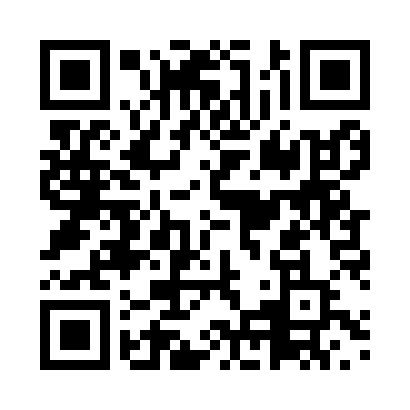 Prayer times for Ercilla, ChileWed 1 May 2024 - Fri 31 May 2024High Latitude Method: NonePrayer Calculation Method: Muslim World LeagueAsar Calculation Method: ShafiPrayer times provided by https://www.salahtimes.comDateDayFajrSunriseDhuhrAsrMaghribIsha1Wed6:027:3212:473:396:017:252Thu6:037:3212:463:386:007:243Fri6:047:3312:463:375:597:234Sat6:047:3412:463:365:587:235Sun6:057:3512:463:355:577:226Mon6:067:3612:463:345:567:217Tue6:077:3712:463:335:557:208Wed6:077:3812:463:335:547:199Thu6:087:3912:463:325:537:1810Fri6:097:4012:463:315:527:1711Sat6:107:4012:463:305:517:1712Sun6:107:4112:463:295:507:1613Mon6:117:4212:463:295:497:1514Tue6:127:4312:463:285:487:1415Wed6:137:4412:463:275:477:1416Thu6:137:4512:463:275:477:1317Fri6:147:4612:463:265:467:1218Sat6:157:4612:463:255:457:1219Sun6:157:4712:463:255:447:1120Mon6:167:4812:463:245:447:1121Tue6:177:4912:463:245:437:1022Wed6:177:5012:463:235:427:1023Thu6:187:5012:463:235:427:0924Fri6:197:5112:463:225:417:0925Sat6:197:5212:473:225:417:0826Sun6:207:5312:473:215:407:0827Mon6:207:5412:473:215:407:0828Tue6:217:5412:473:215:397:0729Wed6:227:5512:473:205:397:0730Thu6:227:5612:473:205:387:0731Fri6:237:5612:473:205:387:06